Love Lions Alive Sanctuary   NPC 2017/242037/08 Sanctuary Holding Permit  201911000003800TOPS Permit R84/710720001089SARS Tax no. 7290798380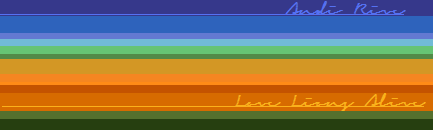 
To all of you, thank you from the bottom of our hearts
Steiner Risa, for your brain power, your hands on work building the Shelters and fences, your support.
Brit Risa, for lunches, dinners, painting Shelters with raw knees.
Thokozane Nkbindi for unstinting devotion. For digging holes, carrying poles, mixing cement, cutting grass, feeding lions.... Just everything. Thank you Thokozane our team mate.
Lionel and Anya De Lange for being the catalysts behind this rescue. For never giving up. For having the guts to get it done.
Ansie Campher for giving us the opportunity to make this happen, for her patience and compassion, for her belief in our mission and in a higher power.
Per Bengtsson for keeping LLA financially ticking on through it all by donating to the running of the sanctuary.
Anton Leach and Jasmine Duthie of Clawed Hat Films for filming it all. Traveling with us and giving us companionship and emotional support. We thoroughly enjoyed our time with you.
Bjørn and Catherine for keeping our Bakkie going.
Jennifer and Didi Haagensen for your immediate donation.
Monthly support, which even if small amounts, are so vital to our survival… from Francois et Nicole Lentini, Eva Waern, Tarryn van der Marwe Atbro, Nicholos Ho, Thibault Coulet and  Ruby Sylvester. Your contributions make a difference to our lives. They buy a meal for the lions or a tank of diesel, we acknowledge your continuous support and thank you very much.
Margaret Hodgkins for your donations.
Stella Stewart who believed in us and brought out her mop, broom and fundraising whip.
James Stewart for fixing up loose ends, connecting electrics, arranging things for us and making sure we had a bath at the end of the day.
David and Hans for coming from Limpopo to help us stretch the fences.
Gary and Emma for coming from Durban to connect electrics.
Carol Mitchell for constantly aiming towards the fundraising goal and keeping everyone motivated to support our endevours.


Fiona Deane and Tone Vestgard for manning the Gofundme campaign.
Phillipa Lewer-Allen for arranging the big Braai, organizing our camp and lending manpower.
The Harrismith MOTHS for feeding the masses with a splendidly laid out dinner. Braaied, served and cleaned up afterwards.
Dr Peter Caldwell our trusted advisor on all things lion.
Lizaene from Panthera Africa and Hildegard from Lion's Rock for friendly advice and support.
Andrii the Ukrainian consul in Pretoria for expediting my visa process so I could go to Ukraine
Andre Groenewald our South African ambassador in Ukraine
Sasha our calm Ukrainian driver
Elize from Turkish cargo in SA
Coenie Erasmus and Lourens Goosen from DESTEA for remaining rational whilst getting the lions through cites.
Hilton Button and Michael our import agents.
Fikile, Nkosi and Albert for assistance with the arrival.
Helene Haworth for looking after our dogs.

Donors.... The list is separate due to the number of fantastic people who helped to finance the creation of the enclosures in which the lions now live. Without the homes for the lions, none of this would have been a reality. 

Thank you to everyone who helped us in anyway, without you all, we couldn't have done it.
Now the rest of their life begins....
.